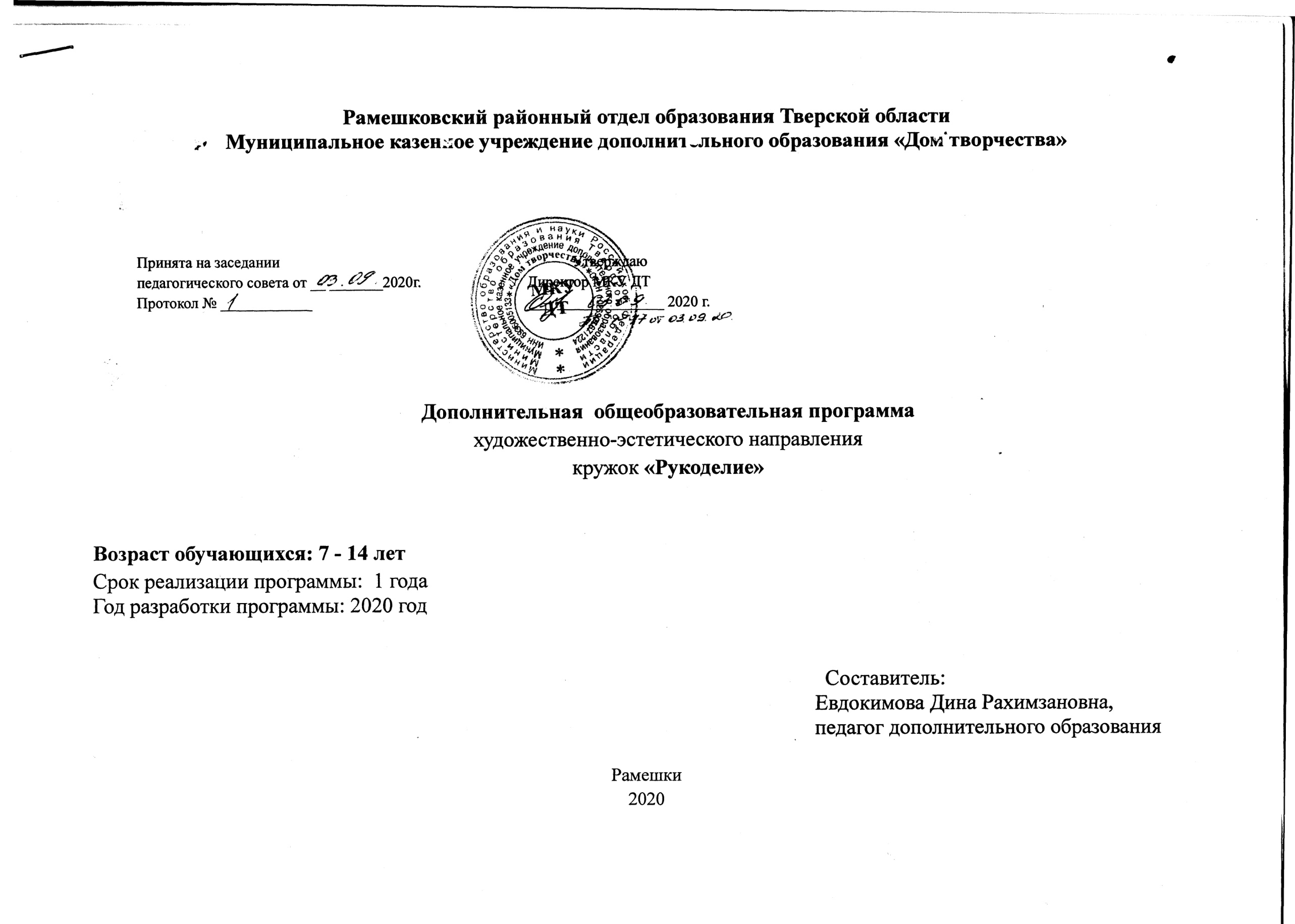 художественно-эстетического направлениякружок «Рукоделие»Возраст обучающихся: 7 - 12 лет   Срок реализации программы:  1 года  Год разработки программы: 2020 год                                                                                            Составитель:                                                                                                                      Сапункова Ольга Николаевна,                                                                                                                                    педагог дополнительного образованияРамешки2020                                                    ПОЯСНИТЕЛЬНАЯ ЗАПИСКА           На протяжении всей истории человечества народное искусство было неотъемлемой частью национальной культуры. Народное искусство сохраняет традиции преемственности поколений, влияет на формирование художественных вкусов. Основу декоративно-прикладного искусства составляет творческий ручной труд мастера.           Бисероплетение известно с глубокой древности как вид художественных ремесел. Из поколения в поколение передавались его лучшие традиции. Бисероплетение сохраняет свое значение и в наши дни. Занятия бисероплетением вызывает у школьников большой интерес. Кружковые занятия по обучению учащихся бисероплетению направлены на воспитание художественной культуры школьников, развитие их интереса к народному творчеству, его традициям и наследию.           Предлагаемая программа построена так, чтобы дать школьникам ясные представления о системе взаимодействия искусства с жизнью. В ней предусматривается широкое привлечение жизненного опыта детей. Развитие художественного восприятия и практическая деятельность в программе представлены в их содержательном единстве. В ходе кружковой работы учащиеся знакомятся с основами дизайна, углубляют знания по конструированию и моделированию. У них развивается эстетический вкус, формируется представление о декоративно-прикладном искусстве. Дети учатся экономно расходовать используемый в работе материал, развивают художественный вкус, формируют профессиональные навыки, “культуру творческой личности”. Формирование “культуры творческой личности” предполагает развитие в ребенке природных задатков, творческого потенциала, специальных способностей.           У детей еще недостаточно развита мускулатура рук, мелкая моторика рук, нет необходимой координации движений, слабо развит глазомер. Данные обстоятельства требуют от педагога, кроме фронтального инструктажа, широко использовать индивидуальный. В задачу педагога входит создать условия, при которых потенциал ребенка будет использован полностью.            На теоретическую часть занятия должно отводиться меньше времени, чем на практические действия. Использование схем и других видов изобразительной наглядности увеличивает время на занятии на практическую работу, позволяет наиболее подготовленным учащимся работать самостоятельно, соединяя “работу ума и работу рук”, а учителю иметь большую возможность оказать помощь менее подготовленным учащимся.        Изготовление изделий необходимо строить на различном уровне трудности: по образцу, простейшему чертежу, рисунку, по собственному замыслу ребенка с учетом индивидуальных особенностей и возможностей.         С самого начала процесса обучения необходимо систематически обращать внимание детей на соблюдение правил безопасности труда при работе с проволокой и ножницами. В программу включается не только перечень практических работ, но и темы бесед, рассказов, расширяющих кругозор детей. Творческое развитие осуществляется через знакомство с произведениями декоративно-прикладного искусства, традициями народных ремесел, образцами дизайнерских разработок. Изготовление своими руками красивых и нужных предметов вызывает повышенный интерес к работе и приносит удовлетворение результатами труда.        Результатом реализации данной программы являются выставки детских работ, использование поделок-сувениров в качестве подарков. Продолжительность освоения программы - 1 год. Возрастной диапазон освоения программы – 7-12 лет Форма организации образовательного процесса - групповая Цель программы:    Формирование художественной культуры обучающихся , как части культуры духовной, приобщение детей к общечеловеческим и национальным ценностям через их собственное творчество и освоение художественного опыта прошлого.Задачи программы:Развитие творческих возможностей учащихся.Изготовление поделок из бисера.Воспитание трудолюбия, самостоятельности, эстетического вкуса, чувства прекрасного, гордости за свой выполненный труд.Правильное использование цветовой гаммы.Данная программа предполагает однолетнее обучение на 108 часов в год,  по 3 часа в неделю.Учебно-тематический  планСодержание программыТема 1.Вводное занятие .Знакомство с понятием «Бисероплетение». Вводный инструктаж по технике безопасности на занятиях объединения. Знакомство обучающихся с помещением, организацией рабочего места, материалами и инструментами, необходимыми для бисероплетения.Тема 2.История бисера и его использование. Разновидности материалов для бисероплетения. Понятие, типы, формы, размеры бисера. Способы закрепления лески и проволоки.Тема 3.Традиционные виды плетения. Основы цветоведения. Основы цветоведения . Понятие о сочетании цветов. Цветовой круг. Теплая и холодная гамма. Понятие о композиции из геометрических элементов. Простые цепочки «в одну нить». Простые цепочки «в семь бусин». Цепочка «крестик». Цепочка «в цветочек». Ажурные цепочки-сеточки. Образцы узоров с разными композициями. Изучение характеристик, свойств и классификаций цветов. Изготовление осенних кленовых листьев. Составление композиции из бисерных осенних  листьев.Тема 4.Подвески из бисера и стекляруса. Разновидности  подвесок. Изготовление подвесок.  Закрепление изученных методов плетения, объединение разных видов плетения, украшение изделий подвесками. Изготовление кулона с подвесками по выбору обучающихся .Тема 5. Изготовление сувениров из бисера. Изготовление брелков в технике параллельного плетения «Символ года», «Фрукты», «Животные» и т.п.Тема 6. Изготовление украшений из бисера. Браслеты из бисера,броши,ожерелье . Браслеты из бисера. Броши,ожерелье.Тема 7. Цветы из бисера. Композиции из цветов. Изготовление цветов из бисера, используя «круговое» и «дуговое» плетение. Завершение работы над цветком. Изготовление листьев, лепестков. Составление композиции из цветов и листьев. Придание эстетического вида. Закрепление композиции в горшке.Тема 8.Волшебные игрушки. Плетение игрушек из бисера методом параллельного плетения. Тема 9.Итоговое занятие. Подведение итогов работы объединения за учебный год. Организация выставки готовых работ.Календарно-тематическое планированиеФормы контроля 1. Выставка готовых работ2.  Индивидуальная форма контроля . Показ выполненной работы.3.  Проведение конкурсов на лучшую поделку.Ожидаемые результаты.По окончании обучения учащиеся овладеют знаниями:материала для бисероплетения;о назначении материалов (бисер, стеклярус, нитки, проволока);название и назначение ручных инструментов и приспособлений (иглы, ножницы);правила безопасности труда при работе указанными инструментами.По окончании обучения учащиеся научаться:организовать рабочее место в соответствии с используемым материалом и поддерживать порядок во время работы;соблюдать правила безопасной работы инструментами;под руководством учителя проводить анализ изделия, планировать последовательность его изготовления и осуществлять контроль результата практической работы по образцу изделия, схеме, рисунку;подбирать детали для работы.Основная методическая рекомендация курса – обучение навыкам самостоятельной, индивидуальной работы по изготовлению поделок из бисера.Данная программа рассматривается с позиции приобретения навыков работы с инструментами, необходимыми для изготовления работ, воспитания художественного вкуса, пробуждения фантазии.Ресурсное обеспечение программы: Материально-технические: бисер, стеклярус, бусины, ножницы, проволока различной толщины, нитки, молярный скотч, тонкогубцы. Наглядные средства обучения:  журналы с изображением изделий из бисера и стекляруса, эскизы, образцы работ, готовые поделки, материалы сети Интернет .Используемая литература:1. Жукова О.Г. “Бисерное рукоделие”, АСТ «Кладезь»., 2005, 176 стр.2. Божко Л.А. “Бисер. Уроки мастерства» , Мартин 2010,176 стр.3. Гадаева Ю.В. «Бисероплетение. Флора и фауна», Корона Принт, Ст.-П.,2001,60 стр.4. Галина Николаевна Капитонова «Бисероплетение: Практическое руководство»,5. Куликова Л. Г., Короткова Л. Ю. Цветы из бисера: букеты, панно, бутоньерки. М.: издательский дом МСП, 2001.6.Ляукина М. Бисер: Основы художественного ремесла. М.: АСТ пресс, 1999.7.Ляукина М. Бисер: Техника. Приемы. Изделия. М.: АСТ пресс, 2001.8.Магина А. Бисер: Плетение и вышивка. М.: ОЛМА Пресс,1998.9.Федотова М. В., Валюх Г. М. Бисер: Цветы и букеты. М., Культура и традиции, 1999. 10.Материалы сети Интернет.№ ТемаВсего часовТеорияПрактика1Вводное занятие33-2История бисера и его использование. Разновидности материалов для бисероплетения.3123Традиционные виды плетения. Основы цветоведения12484Подвески из бисера и стекляруса. Разновидности  подвесок. Изготовление подвесок.12485Изготовление сувениров из бисера.217146Изготовление украшений из бисера. Браслеты из бисера,броши,ожерелье .155107Цветы из бисера. Композиции из цветов.248168Волшебные игрушки.155109Итоговое занятие33-                                                                          Итого:1084068№п/пФормызанятийКол-вочасовТема занятийМестопроведенияФормаконтроляПланФакт1урок3Вводное занятие. Знакомство с понятием «Бисероплетение». Вводный инструктаж по технике безопасности на занятиях объединения. Знакомство обучающихся с помещением, организацией рабочего места, материалами и инструментами, необходимыми для бисероплетения.МКУ ДТопрос10.09.20202урок3 История бисера и его использование.   Разновидности материалов для бисероплетения. Понятие, типы, формы, размеры бисера. Способы закрепления лески и проволоки.МКУ ДТнаблюдениеопрос17.09. 20203-4урок6Традиционные виды плетения. Основы цветоведения . Понятие о сочетании цветов. Цветовой круг. Теплая и холодная гамма. Понятие о композиции из геометрических элементов. Простые цепочки «в одну нить». Простые цепочки «в семь бусин». Цепочка «крестик». Цепочка «в цветочек». Ажурные цепочки-сеточки. Образцы узоров с разными композициями. МКУ ДТнаблюдениеопрос24.09. 202001.10. 20205-6урок6Традиционные виды плетения. Изучение характеристик, свойств и классификаций цветов. Изготовление осенних кленовых листьев. Составление композиции из бисерных осенних  листьев.МКУ ДТнаблюдениеопрос08.10. 202015.10. 20207-8урок6Подвески из бисера и стекляруса. Разновидности  подвесок. Изготовление подвесок. Изготовление кулона с подвесками по выбору обучающихся .МКУ ДТнаблюдениеопрос22.10. 202029.10. 20209-10урок6Подвески из бисера и стекляруса. Закрепление изученных методов плетения, объединение разных видов плетения, украшение изделий подвесками. МКУ ДТнаблюдениеопрос05.11. 202012.11. 202011-14урок15Изготовление сувениров из бисера.Изготовление брелков в технике параллельного плетения «Символ года», «Животные».МКУ ДТнаблюдениеопрос19.11. 202026.11. 202003.12. 202010.12. 202017.12. 202015-17урок6Изготовление сувениров из бисера. Изготовление брелков в технике параллельного плетения «Фрукты»  и т.п.МКУ ДТнаблюдениеопрос24.12. 202014.01.202118-19урок6Изготовление украшений из бисера. Браслеты из бисера,броши,ожерелье . Браслеты из бисера. Броши,ожерелье.МКУ ДТнаблюдениеопрос21.01.202128.01.202120-22урок9Изготовление украшений из бисера. Браслеты из бисера,броши,ожерелье . Браслеты из бисера. Броши,ожерелье.МКУ ДТнаблюдениеопрос04.02.202111.02.202118.02.202123-25урок9Цветы из бисера. Композиции из цветов. Изготовление цветов из бисера, используя «круговое» и «дуговое» плетение. Завершение работы над цветком. МКУ ДТнаблюдениеопрос25.02.202104.03.202111.03.202126-28урок9Цветы из бисера. Композиции из цветов. Изготовление листьев, лепестков. Составление композиции из цветов и листьев. Придание эстетического вида. Закрепление композиции в горшке.МКУ ДТнаблюдениеопрос18.03.202125.03.202101.04.202129-30урок6Цветы из бисера. Композиции из цветов. Изготовление листьев, лепестков. Составление композиции из цветов и листьев. Придание эстетического вида. Закрепление композиции в горшке.МКУ ДТнаблюдениеопрос08.04.202115.04.202131-35урок15Волшебные игрушки. Плетение игрушек из бисера методом параллельного плетения. МКУ ДТнаблюдениеопрос22.04.202129.04.202106.05.202113.05.202120.05.202136урок3Итоговое занятие. Подведение итогов работы объединения за учебный год. Организация выставки готовых работ.МКУ ДТопрос27.05.2021